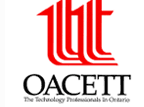 OACETT; Lanark, Leeds & Grenville Chapter 540Annual Chapter Meeting MinutesWe acknowledge that this sacred land on which Lanark, Leeds & Grenville counties are now located is rich in Indigenous history. This land is the ancestral and unceded territory of the First Nations. We are grateful to the First Nations ancestors who cared for the land and water in order that we might meet here today. Together, we care for this land and each other, drawing on the strength of our mutual history of our nation. Call to order called to order the regular meeting of the OACETT LLG Chapter on  at 7:07pm, at the Kemptville Campus; W.B. George centre, 2 – 40 Campus Dr., Kemptville.The attending members did self-introductions.Roll call The following Executive were present: Rob Wright C. Tech (Chair), Rick Seaman C.E.T. (Vice-Chair), Vanessa Bernicky C.E.T. (Treasurer), Dana Farcasiu C.E.T. (Past Chair) and Al Billiald C.E.T. (Secretary), Kathryn Reilander C.E.T. (Women in Technology Rep.). The following members were present: Cheryl Farrow (OACETT), Louis Savard (Eastern Region Leader), Marcel Lavigne, Brian Ainsworth. Agenda reviewRob introduced the Agenda for this year’s ACM. Agenda moved for approval by Dana and seconded by Vanessa.Financial ReviewVanessa reported the Leeds & Grenville Chapter currently holds $385.22 in their bank account.  There is now a pending grant from OACETT of $1433.53. In 2022 the Chapter started with $647.02. With our OACETT funding secured; we had 2022 Operating Budget of $2131.55. Expenditures totaled $1720.08 with a Dec. 31/22 closing balance of $411.47.It was noted that the LLG Chapter is comprised of 199 OACETT Members.Treasurer’s Report moved for approval by Rick and seconded by Dana.OACETT Welcome and UpdateCheryl Farrow noted the recent election of Michael Mooney  as OACETT President-Elect.  will start his Presidency at the OACETT Virtual Annual General Meeting May 27, along with election of IETO members.Cheryl reminded all of the upcoming annual Conference, being held in Niagara Falls, ON on June 1 – 3/23. Registration now open.There is a call for Volunteers to serve on the Governance Committee and various other committees; recruitment starts Apr. 3/23.By mid April, the new OACETT website will launch. Each Chapter will have a pull-down menu, with local Chapter events and information, as submitted to OACETT by the Chapters for editing of content and format, to ensure proper branding and ease of fulfillment. Kathryn Boire is the Webmaster point of contact. The CTEN job board will be linked to the website.It was noted that the Government Relations committee is busy raising the profile of OACETT. Some discussion evolved with Rick offering to help with Government contacts and direction.There will be 2 new Designations forthcoming. Also, a Technology Stewardship Pilot Program being announced.Regional UpdateEastern Regional Councilor, Louis Savard, noted the recent Regional meeting held at Canadian Nuclear Laboratories in Chalk River, ON along with a Technical Tour. It was noted that CNL has approx. 225 OACETT members and 3000 employees. There had been some discussion about unrecognized member categories such as Nuclear Industry and Software Industry.Louis advised of available OACETT Podcasts, which can be accessed through the OACETT facebook page or website or Apple Podcast site. Typically, 40 min. in length, such available topics as: Ethics, 3 C’s, Modular Construction. More topics in future with suggestions welcome.A new Governance model development is in progress.Review of Chapter ActivitiesRob reported on Chapter activities from the recent past years, namely:Member Service Recognition, which is planned to re-instate in the near futureJudging at local High School Science FairsTechnology Tours: Buritt’s Rapids Power Generation, Tweed (Canopy Growth) in Smiths Falls, Windmill Brewery in Johnstown, Smith’s Falls Water Treatment Plant, Busl Cidery and ArBru off-grid micro-brewery in Mallorytown.Technical sessions: Off the Grid Living, Autonomous VehiclesSocial Events: Railway Tunnel Tour in Brockville, Ziplining in Mallorytown, Orchard Skating in MetcalfeMilestone RecognitionRob presented a 25 Year pin to Marcel Lavigne for his 25 years as an OACETT member.Election of OfficersThe following Executive members were acclaimed to continue in their roles, as they had offered and no other members volunteered to replace:Rob Wright as ChairAl Billiald as SecretaryVanessa Bernicky as TreasurerKathryn Reilander as Women in Technology Rep.Vanessa nominated Dana as Vice-Chair and Vanessa nominated Rick Seaman as Executive Member; both positions being accepted as nominated.Other BusinessBrian Ainsworth offered to investigate hosting a possible Technical Tour of the CO Gen Plant in Cardinal.Dana Farcasiu offered to investigate hosting a CPD session regarding “Residential Heat Pumps”Cheryl Farrow suggested the LLG Chapter could assist with other local Chapters in their College Recruitment efforts, as the LLG Chapter does not contain a College with Technical Programs. Distribution of past Ontario Technologist magazines to local High School Guidance Counsellors was suggested.AdjournmentDana moved the meeting be adjourned and it was given 2nd approval by Marcel. adjourned the meeting at 9:09pm.Minutes submitted by:  Al BillialdMinutes approved by:  Rob Wright